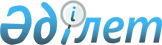 О внесении изменений в приказ Министра обороны Республики Казахстан от 3 августа 2017 года № 412 "Об утверждении тарифов на оказываемые услуги государственным учреждением Вооруженных Сил Республики Казахстан, специализирующимся в области спорта, предоставляемые на платной основе"Приказ Министра обороны Республики Казахстан от 14 сентября 2021 года № 628. Зарегистрирован в Министерстве юстиции Республики Казахстан 17 сентября 2021 года № 24395
      ПРИКАЗЫВАЮ:
      1. Внести в приказ Министра обороны Республики Казахстан от 3 августа 2017 года № 412 "Об утверждении тарифов на оказываемые услуги государственным учреждением Вооруженных Сил Республики Казахстан, специализирующимся в области спорта, предоставляемые на платной основе" (зарегистрирован в Реестре государственной регистрации нормативных правовых актов за № 15624) следующие изменения:
      Тарифы на оказываемые услуги государственным учреждением Вооруженных Сил Республики Казахстан, специализирующимся в области спорта, предоставляемые на платной основе, утвержденные указанным приказом, изложить в новой редакции согласно приложению к настоящему приказу. 
      2. Спортивному комитету Министерства обороны Республики Казахстан – Центральному спортивному клубу в установленном законодательством Республики Казахстан порядке обеспечить:
      1) государственную регистрацию настоящего приказа в Министерстве юстиции Республики Казахстан;
      2) размещение настоящего приказа на интернет-ресурсе Министерства обороны Республики Казахстан после его первого официального опубликования;
      3) направление сведений в Юридический департамент Министерства обороны Республики Казахстан об исполнении мероприятий, предусмотренных подпунктами 1) и 2) настоящего пункта в течении десяти календарных дней со дня его первого официального опубликования.
      3. Контроль за исполнением настоящего приказа возложить на первого заместителя Министра обороны – начальника Генерального штаба Вооруженных Сил Республики Казахстан.
      4. Настоящий приказ довести до должностных лиц в части, их касающейся.
      5. Настоящий приказ вводится в действие по истечении десяти календарных дней после дня его первого официального опубликования. Тарифы на оказываемые услуги государственным учреждением Вооруженных Сил
Республики Казахстан, специализирующимся в области спорта, предоставляемые на платной основе
					© 2012. РГП на ПХВ «Институт законодательства и правовой информации Республики Казахстан» Министерства юстиции Республики Казахстан
				
      Министр обороны
Республики Казахстан 

М. Бектанов
Приложение к приказу
Министр обороны
Республики Казахстан
от 14 сентября 2021 года № 628Утверждены
Приказом Министра обороны
Республики Казахстан
от 3 августа 2017 года № 412
№ п/п
Наименование учреждения (филиала)
Наименование услуг
Стоимость (тенге)
Стоимость (тенге)
Стоимость (тенге)
Стоимость (тенге)
№ п/п
Наименование учреждения (филиала)
Наименование услуг
в месяц 12 занятий по 1 часу
в месяц 12 занятий по 1 часу
разовое посещение
разовое посещение
№ п/п
Наименование учреждения (филиала)
Наименование услуг
взрослый
детский
взрослый
детский
Вид услуг 043 - Физкультурно-оздоровительные и спортивные услуги
Вид услуг 043 - Физкультурно-оздоровительные и спортивные услуги
Вид услуг 043 - Физкультурно-оздоровительные и спортивные услуги
Вид услуг 043 - Физкультурно-оздоровительные и спортивные услуги
Вид услуг 043 - Физкультурно-оздоровительные и спортивные услуги
Вид услуг 043 - Физкультурно-оздоровительные и спортивные услуги
Вид услуг 043 - Физкультурно-оздоровительные и спортивные услуги
1
Спортивный комитет-Центральный спортивный клуб
Физкультурно-оздоровительные услуги в тренажерном зале
8 000
8 000
1
Спортивный комитет-Центральный спортивный клуб
Физкультурно-оздоровительные услуги в плавательном бассейне
11 000
8 000
1 200
700
1
Спортивный комитет-Центральный спортивный клуб
Физкультурно-оздоровительные услуги в спортивном зале и беговой дорожке
6 000
6 000
2
Учебно-тренировочный центр (филиал, п. Панфилова, Алматинской области)
Физкультурно-оздоровительные услуги в спортивном и игровом зале
3 000
3 000
2
Учебно-тренировочный центр (филиал, п. Панфилова, Алматинской области)
Физкультурно-оздоровительные услуги в плавательном бассейне
10 000
6 000
1 200
700
Вид услуг 044 - Услуги по организации и проведению спортивных мероприятий с физическими и юридическими лицами, не имеющими ведомственной принадлежности к Вооруженным Силам (организация и проведение соревнований, специальных комплексных спортивных мероприятий)
Вид услуг 044 - Услуги по организации и проведению спортивных мероприятий с физическими и юридическими лицами, не имеющими ведомственной принадлежности к Вооруженным Силам (организация и проведение соревнований, специальных комплексных спортивных мероприятий)
Вид услуг 044 - Услуги по организации и проведению спортивных мероприятий с физическими и юридическими лицами, не имеющими ведомственной принадлежности к Вооруженным Силам (организация и проведение соревнований, специальных комплексных спортивных мероприятий)
Вид услуг 044 - Услуги по организации и проведению спортивных мероприятий с физическими и юридическими лицами, не имеющими ведомственной принадлежности к Вооруженным Силам (организация и проведение соревнований, специальных комплексных спортивных мероприятий)
Вид услуг 044 - Услуги по организации и проведению спортивных мероприятий с физическими и юридическими лицами, не имеющими ведомственной принадлежности к Вооруженным Силам (организация и проведение соревнований, специальных комплексных спортивных мероприятий)
Вид услуг 044 - Услуги по организации и проведению спортивных мероприятий с физическими и юридическими лицами, не имеющими ведомственной принадлежности к Вооруженным Силам (организация и проведение соревнований, специальных комплексных спортивных мероприятий)
Вид услуг 044 - Услуги по организации и проведению спортивных мероприятий с физическими и юридическими лицами, не имеющими ведомственной принадлежности к Вооруженным Силам (организация и проведение соревнований, специальных комплексных спортивных мероприятий)
№ п/п
Наименование учреждения (филиала)
Наименование услуг
Наименование услуг
Наименование услуг
Стоимость (тенге)
Стоимость (тенге)
3
Спортивный комитет-Центральный спортивный клуб
Организация и проведение учебно-тренировочных сборов (проживание и тренировочный процесс на спортивных объектах) на одного спортсмена, за 1сутки
Организация и проведение учебно-тренировочных сборов (проживание и тренировочный процесс на спортивных объектах) на одного спортсмена, за 1сутки
Организация и проведение учебно-тренировочных сборов (проживание и тренировочный процесс на спортивных объектах) на одного спортсмена, за 1сутки
3 000
3 000
3
Спортивный комитет-Центральный спортивный клуб
Организация и проведение учебно-тренировочных сборов (проживание, питание, тренировочный процесс на спортивных объектах и трансфер) на одного спортсмена, за 1сутки
Организация и проведение учебно-тренировочных сборов (проживание, питание, тренировочный процесс на спортивных объектах и трансфер) на одного спортсмена, за 1сутки
Организация и проведение учебно-тренировочных сборов (проживание, питание, тренировочный процесс на спортивных объектах и трансфер) на одного спортсмена, за 1сутки
6 000
6 000
3
Спортивный комитет-Центральный спортивный клуб
Организация и проведение спортивных мероприятий в спортивном зале, за 1 час
Организация и проведение спортивных мероприятий в спортивном зале, за 1 час
Организация и проведение спортивных мероприятий в спортивном зале, за 1 час
15 000
15 000
3
Спортивный комитет-Центральный спортивный клуб
Организация и проведение спортивных мероприятий в малом спортивном зале и игровом зале, за 1 час
Организация и проведение спортивных мероприятий в малом спортивном зале и игровом зале, за 1 час
Организация и проведение спортивных мероприятий в малом спортивном зале и игровом зале, за 1 час
5 000
5 000
3
Спортивный комитет-Центральный спортивный клуб
Организация и проведение спортивных мероприятий на футбольном поле и беговой дорожке, за 1 час
Организация и проведение спортивных мероприятий на футбольном поле и беговой дорожке, за 1 час
Организация и проведение спортивных мероприятий на футбольном поле и беговой дорожке, за 1 час
25 000
25 000
3
Спортивный комитет-Центральный спортивный клуб
Организация и проведение спортивных мероприятий на мини футбольном поле, за 1 час
Организация и проведение спортивных мероприятий на мини футбольном поле, за 1 час
Организация и проведение спортивных мероприятий на мини футбольном поле, за 1 час
12 500
12 500
3
Спортивный комитет-Центральный спортивный клуб
Организация и проведение спортивных мероприятий в плавательном бассейне, за 1 час
Организация и проведение спортивных мероприятий в плавательном бассейне, за 1 час
Организация и проведение спортивных мероприятий в плавательном бассейне, за 1 час
12 000
12 000
4
Учебно-тренировочный центр (филиал, п. Панфилова, Алматинской области)
Организация и проведение учебно-тренировочных сборов (проживание с предоставлением спортивного инвентаря и спортивного сооружения) на одного спортсмена, за 1сутки
Организация и проведение учебно-тренировочных сборов (проживание с предоставлением спортивного инвентаря и спортивного сооружения) на одного спортсмена, за 1сутки
Организация и проведение учебно-тренировочных сборов (проживание с предоставлением спортивного инвентаря и спортивного сооружения) на одного спортсмена, за 1сутки
2 000
2 000
4
Учебно-тренировочный центр (филиал, п. Панфилова, Алматинской области)
Организация и проведение спортивных мероприятий в спортивном зале, за 1 час
Организация и проведение спортивных мероприятий в спортивном зале, за 1 час
Организация и проведение спортивных мероприятий в спортивном зале, за 1 час
5 000
5 000
4
Учебно-тренировочный центр (филиал, п. Панфилова, Алматинской области)
Организация и проведение спортивных мероприятий на футбольном поле, за 1 час
Организация и проведение спортивных мероприятий на футбольном поле, за 1 час
Организация и проведение спортивных мероприятий на футбольном поле, за 1 час
7 000
7 000
4
Учебно-тренировочный центр (филиал, п. Панфилова, Алматинской области)
Организация и проведение спортивных мероприятий на мини футбольном поле, за 1 час
Организация и проведение спортивных мероприятий на мини футбольном поле, за 1 час
Организация и проведение спортивных мероприятий на мини футбольном поле, за 1 час
3 500
3 500
4
Учебно-тренировочный центр (филиал, п. Панфилова, Алматинской области)
Организация и проведение спортивных мероприятий в плавательном бассейне, за 1 час
Организация и проведение спортивных мероприятий в плавательном бассейне, за 1 час
Организация и проведение спортивных мероприятий в плавательном бассейне, за 1 час
12 000
12 000
5
Учебно-тренировочный центр (филиал, г.Щучинск, Акмолинской области)
Организация и проведение учебно-тренировочных сборов (проживание и тренировочный процесс на спортивных объектах) на одного спортсмена, за 1сутки
Организация и проведение учебно-тренировочных сборов (проживание и тренировочный процесс на спортивных объектах) на одного спортсмена, за 1сутки
Организация и проведение учебно-тренировочных сборов (проживание и тренировочный процесс на спортивных объектах) на одного спортсмена, за 1сутки
3 000
3 000
5
Учебно-тренировочный центр (филиал, г.Щучинск, Акмолинской области)
Организация и проведение учебно-тренировочных сборов (проживание, питание, тренировочный процесс на спортивных объектах) на одного спортсмена, за 1сутки
Организация и проведение учебно-тренировочных сборов (проживание, питание, тренировочный процесс на спортивных объектах) на одного спортсмена, за 1сутки
Организация и проведение учебно-тренировочных сборов (проживание, питание, тренировочный процесс на спортивных объектах) на одного спортсмена, за 1сутки
6 000
6 000
Вид услуг 045 - Услуги по предоставлению спортивного инвентаря и спортивных сооружений
Вид услуг 045 - Услуги по предоставлению спортивного инвентаря и спортивных сооружений
Вид услуг 045 - Услуги по предоставлению спортивного инвентаря и спортивных сооружений
Вид услуг 045 - Услуги по предоставлению спортивного инвентаря и спортивных сооружений
Вид услуг 045 - Услуги по предоставлению спортивного инвентаря и спортивных сооружений
Вид услуг 045 - Услуги по предоставлению спортивного инвентаря и спортивных сооружений
Вид услуг 045 - Услуги по предоставлению спортивного инвентаря и спортивных сооружений
№ п/п
Наименование учреждения (филиала)
Наименование услуг
Наименование услуг
Наименование услуг
Стоимость (тенге)
Стоимость (тенге)
6
Спортивный комитет-Центральный спортивный клуб
Предоставление спортивного сооружения (спортивная платформа для художественной гимнастики, зал единоборства, зал для игровых видов спорта, теннисный корт, спортивный зал, тренажерный зал, платформа военно-прикладных и прикладных видов спорта), за 1 час
Предоставление спортивного сооружения (спортивная платформа для художественной гимнастики, зал единоборства, зал для игровых видов спорта, теннисный корт, спортивный зал, тренажерный зал, платформа военно-прикладных и прикладных видов спорта), за 1 час
Предоставление спортивного сооружения (спортивная платформа для художественной гимнастики, зал единоборства, зал для игровых видов спорта, теннисный корт, спортивный зал, тренажерный зал, платформа военно-прикладных и прикладных видов спорта), за 1 час
10 000
10 000
6
Спортивный комитет-Центральный спортивный клуб
Предоставление спортивного сооружения (тир), за 1 час
Предоставление спортивного сооружения (тир), за 1 час
Предоставление спортивного сооружения (тир), за 1 час
12 000
12 000
6
Спортивный комитет-Центральный спортивный клуб
Предоставление спортивного сооружения (футбольное поле), за 1 час
Предоставление спортивного сооружения (футбольное поле), за 1 час
Предоставление спортивного сооружения (футбольное поле), за 1 час
15 000
15 000
6
Спортивный комитет-Центральный спортивный клуб
Предоставление спортивного сооружения (половина футбольного поля и мини-футбольное поле), за 1 час
Предоставление спортивного сооружения (половина футбольного поля и мини-футбольное поле), за 1 час
Предоставление спортивного сооружения (половина футбольного поля и мини-футбольное поле), за 1 час
7 500
7 500
6
Спортивный комитет-Центральный спортивный клуб
Предоставление спортивного сооружения (малый спортивный и игровой зал), за 1 час
Предоставление спортивного сооружения (малый спортивный и игровой зал), за 1 час
Предоставление спортивного сооружения (малый спортивный и игровой зал), за 1 час
4 000
4 000
6
Спортивный комитет-Центральный спортивный клуб
Предоставление спортивного сооружения (плавательный бассейн), за 1 час (1 дорожка)
Предоставление спортивного сооружения (плавательный бассейн), за 1 час (1 дорожка)
Предоставление спортивного сооружения (плавательный бассейн), за 1 час (1 дорожка)
3 000
3 000
6
Спортивный комитет-Центральный спортивный клуб
Предоставление спортивного инвентаря (татами, даянг, ринг, борцовский ковер), за 1 сутки
Предоставление спортивного инвентаря (татами, даянг, ринг, борцовский ковер), за 1 сутки
Предоставление спортивного инвентаря (татами, даянг, ринг, борцовский ковер), за 1 сутки
30 000
30 000
7
Учебно-тренировочный центр (филиал, п. Панфилова, Алматинской области)
Предоставление спортивного сооружения (плавательный бассейн), за 1 час (1 дорожка)
Предоставление спортивного сооружения (плавательный бассейн), за 1 час (1 дорожка)
Предоставление спортивного сооружения (плавательный бассейн), за 1 час (1 дорожка)
3 000
3 000
7
Учебно-тренировочный центр (филиал, п. Панфилова, Алматинской области)
Предоставление спортивного сооружения (спортивный зал), за 1 час
Предоставление спортивного сооружения (спортивный зал), за 1 час
Предоставление спортивного сооружения (спортивный зал), за 1 час
4 000
4 000
7
Учебно-тренировочный центр (филиал, п. Панфилова, Алматинской области)
Предоставление спортивного сооружения (футбольное поле), за 1 час
Предоставление спортивного сооружения (футбольное поле), за 1 час
Предоставление спортивного сооружения (футбольное поле), за 1 час
5 000
5 000
8
Учебно-тренировочный центр (филиал, г. Щучинск, Акмолинской области)
Предоставление спортивного сооружения (спортивный зал), за 1 час
Предоставление спортивного сооружения (спортивный зал), за 1 час
Предоставление спортивного сооружения (спортивный зал), за 1 час
6 000
6 000
8
Учебно-тренировочный центр (филиал, г. Щучинск, Акмолинской области)
Предоставление спортивного инвентаря (лыже-роллерная трасса, лыжи, коньки, плюшки, велосипеды), за 1 час
Предоставление спортивного инвентаря (лыже-роллерная трасса, лыжи, коньки, плюшки, велосипеды), за 1 час
Предоставление спортивного инвентаря (лыже-роллерная трасса, лыжи, коньки, плюшки, велосипеды), за 1 час
1 500
1 500
8
Учебно-тренировочный центр (филиал, г. Щучинск, Акмолинской области)
Предоставление спортивного инвентаря (скутер, снегоход), за 1 час
Предоставление спортивного инвентаря (скутер, снегоход), за 1 час
Предоставление спортивного инвентаря (скутер, снегоход), за 1 час
2 000
2 000
Вид услуг 076 - Услуги по санаторно-курортной деятельности и медицинской реабилитации
Вид услуг 076 - Услуги по санаторно-курортной деятельности и медицинской реабилитации
Вид услуг 076 - Услуги по санаторно-курортной деятельности и медицинской реабилитации
Вид услуг 076 - Услуги по санаторно-курортной деятельности и медицинской реабилитации
Вид услуг 076 - Услуги по санаторно-курортной деятельности и медицинской реабилитации
Вид услуг 076 - Услуги по санаторно-курортной деятельности и медицинской реабилитации
Вид услуг 076 - Услуги по санаторно-курортной деятельности и медицинской реабилитации
№ п/п
Наименование учреждения (филиала)
Наименование услуг
Наименование услуг
Наименование услуг
Стоимость (тенге)
Стоимость (тенге)
9
Учебно-тренировочный центр (филиал, г. Щучинск, Акмолинской области)
Медицинские услуги (подводный душ - массаж)
Медицинские услуги (подводный душ - массаж)
Медицинские услуги (подводный душ - массаж)
1000
1000
9
Учебно-тренировочный центр (филиал, г. Щучинск, Акмолинской области)
Медицинские услуги (душ Шарко)
Медицинские услуги (душ Шарко)
Медицинские услуги (душ Шарко)
500
500
9
Учебно-тренировочный центр (филиал, г. Щучинск, Акмолинской области)
Медицинские услуги (душ циркулярный, каскадный, восходящий)
Медицинские услуги (душ циркулярный, каскадный, восходящий)
Медицинские услуги (душ циркулярный, каскадный, восходящий)
500
500
9
Учебно-тренировочный центр (филиал, г. Щучинск, Акмолинской области)
Медицинские услуги (пар сауна, кедровая бочка)
Медицинские услуги (пар сауна, кедровая бочка)
Медицинские услуги (пар сауна, кедровая бочка)
2000
2000
9
Учебно-тренировочный центр (филиал, г. Щучинск, Акмолинской области)
Медицинские услуги (парафиново-озокеритовые аппликации
Медицинские услуги (парафиново-озокеритовые аппликации
Медицинские услуги (парафиново-озокеритовые аппликации
600
600
9
Учебно-тренировочный центр (филиал, г. Щучинск, Акмолинской области)
Медицинские услуги (СМВ терапия, УВЧ терапия)
Медицинские услуги (СМВ терапия, УВЧ терапия)
Медицинские услуги (СМВ терапия, УВЧ терапия)
600
600
9
Учебно-тренировочный центр (филиал, г. Щучинск, Акмолинской области)
Медицинские услуги (ингаляция)
Медицинские услуги (ингаляция)
Медицинские услуги (ингаляция)
300
300
9
Учебно-тренировочный центр (филиал, г. Щучинск, Акмолинской области)
Медицинские услуги (гало камера)
Медицинские услуги (гало камера)
Медицинские услуги (гало камера)
400
400
9
Учебно-тренировочный центр (филиал, г. Щучинск, Акмолинской области)
Медицинские услуги (общий массаж)
Медицинские услуги (общий массаж)
Медицинские услуги (общий массаж)
4000
4000
9
Учебно-тренировочный центр (филиал, г. Щучинск, Акмолинской области)
Медицинские услуги (массаж ШВЗ, плечевого сустава, верхней конечности)
Медицинские услуги (массаж ШВЗ, плечевого сустава, верхней конечности)
Медицинские услуги (массаж ШВЗ, плечевого сустава, верхней конечности)
800
800
9
Учебно-тренировочный центр (филиал, г. Щучинск, Акмолинской области)
Медицинские услуги (массаж спины и живота)
Медицинские услуги (массаж спины и живота)
Медицинские услуги (массаж спины и живота)
1000
1000
9
Учебно-тренировочный центр (филиал, г. Щучинск, Акмолинской области)
Медицинские услуги (инъекции внутримышечные)
Медицинские услуги (инъекции внутримышечные)
Медицинские услуги (инъекции внутримышечные)
300
300
9
Учебно-тренировочный центр (филиал, г. Щучинск, Акмолинской области)
Медицинские услуги (инъекции внутривенно)
Медицинские услуги (инъекции внутривенно)
Медицинские услуги (инъекции внутривенно)
1000
1000
9
Учебно-тренировочный центр (филиал, г. Щучинск, Акмолинской области)
Медицинские услуги (инъекции внутривенные вливания)
Медицинские услуги (инъекции внутривенные вливания)
Медицинские услуги (инъекции внутривенные вливания)
1500
1500
9
Учебно-тренировочный центр (филиал, г. Щучинск, Акмолинской области)
Медицинские услуги (электросон)
Медицинские услуги (электросон)
Медицинские услуги (электросон)
600
600
9
Учебно-тренировочный центр (филиал, г. Щучинск, Акмолинской области)
Медицинские услуги (прием врача физиотерапевта)
Медицинские услуги (прием врача физиотерапевта)
Медицинские услуги (прием врача физиотерапевта)
1000
1000
9
Учебно-тренировочный центр (филиал, г. Щучинск, Акмолинской области)
Медицинские услуги (прием врача кардиолога)
Медицинские услуги (прием врача кардиолога)
Медицинские услуги (прием врача кардиолога)
1000
1000
9
Учебно-тренировочный центр (филиал, г. Щучинск, Акмолинской области)
Медицинские услуги (ЭКГ)
Медицинские услуги (ЭКГ)
Медицинские услуги (ЭКГ)
500
500
Вид услуг 078 - Гостиничные услуги
Вид услуг 078 - Гостиничные услуги
Вид услуг 078 - Гостиничные услуги
Вид услуг 078 - Гостиничные услуги
Вид услуг 078 - Гостиничные услуги
Вид услуг 078 - Гостиничные услуги
Вид услуг 078 - Гостиничные услуги
№ п/п
Наименование учреждения (филиала)
Наименование услуг
Наименование услуг
Наименование услуг
Стоимость (тенге)
Стоимость (тенге)
10
Учебно-тренировочный центр (филиал, г. Щучинск, Акмолинской области)
Двухместный стандарт, за 1сутки
Двухместный стандарт, за 1сутки
Двухместный стандарт, за 1сутки
5 000
5 000
10
Учебно-тренировочный центр (филиал, г. Щучинск, Акмолинской области)
Люкс, за 1сутки
Люкс, за 1сутки
Люкс, за 1сутки
7 500
7 500
11
Спортивный комитет-Центральный спортивный клуб
Койко-место, за 1сутки
Койко-место, за 1сутки
Койко-место, за 1сутки
2 500
2 500
11
Спортивный комитет-Центральный спортивный клуб
Одноместный стандарт, за 1сутки
Одноместный стандарт, за 1сутки
Одноместный стандарт, за 1сутки
4 000
4 000
11
Спортивный комитет-Центральный спортивный клуб
Двухместный стандарт, за 1сутки
Двухместный стандарт, за 1сутки
Двухместный стандарт, за 1сутки
5 000
5 000